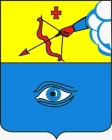 ПОСТАНОВЛЕНИЕ___10.10.2023__                                                                                           № __18/13_ г. ГлазовОб установке мемориальной доски в память о Громове Александре Дмитриевиче на фасаде административного здания Специального отдела № 11 ФКУ «Специальное управление ФПС № 80 МЧС России», расположенного по адресу: Удмуртская Республика, город Глазов, ул.Белова, д.9В связи с ходатайством ФКУ «Специальное управление ФПС № 80 МЧС России», руководствуясь Уставом города Глазова, в соответствии с Положением «О порядке установки мемориальных досок в городе Глазове», утвержденным решением  Городской Думы города Глазова от 31.03.2004 № 274, на основании протокола заседания комиссии по рассмотрению ходатайств организации либо гражданина об установке мемориальной доски в городе Глазове при Администрации города Глазова от 13.09.2023 № 2,П О С Т А Н О В Л Я Ю:Установить мемориальную доску в память о Громове Александре Дмитриевиче на фасаде административного здания  Специального отдела № 11 ФГКУ «Специальное управление ФПС № 80 МЧС России», расположенного по адресу: Удмуртская Республика, город Глазов, ул. Белова, д.9.Настоящее постановление подлежит официальному опубликованию.Контроль за исполнением настоящего постановления возложить на руководителя Аппарата Администрации города Глазова.Администрация муниципального образования «Городской округ «Город Глазов» Удмуртской Республики»(Администрация города Глазова) «Удмурт Элькунысь«Глазкар»  кар округ»муниципал кылдытэтлэн Администрациез(Глазкарлэн Администрациез)Глава города ГлазоваС.Н. Коновалов